L’Hospital de Sant Pau convida als seus usuaris i visitants a posar-se en la pell d’un pacient amb psoriasi a través de la realitat virtualSant Pau posa a la disposició dels ciutadans aquest projecte els propers dies 30 i 31 de generLa psoriasi és una afecció poc coneguda i estigmatitzada, tot i que hi ha més 125 milions d’afectats en tot el món i es calcula que més d’un milió a tot l’EstatEl Servei de Dermatologia de Sant Pau és un referent mundial en l’atenció integral del pacient amb psoriasi, i compta amb una Unitat de psoriasi formada per un equip multidisciplinar de dermatòlegs experts en psoriasis, reumatòlegs, infermeria i psicòlegs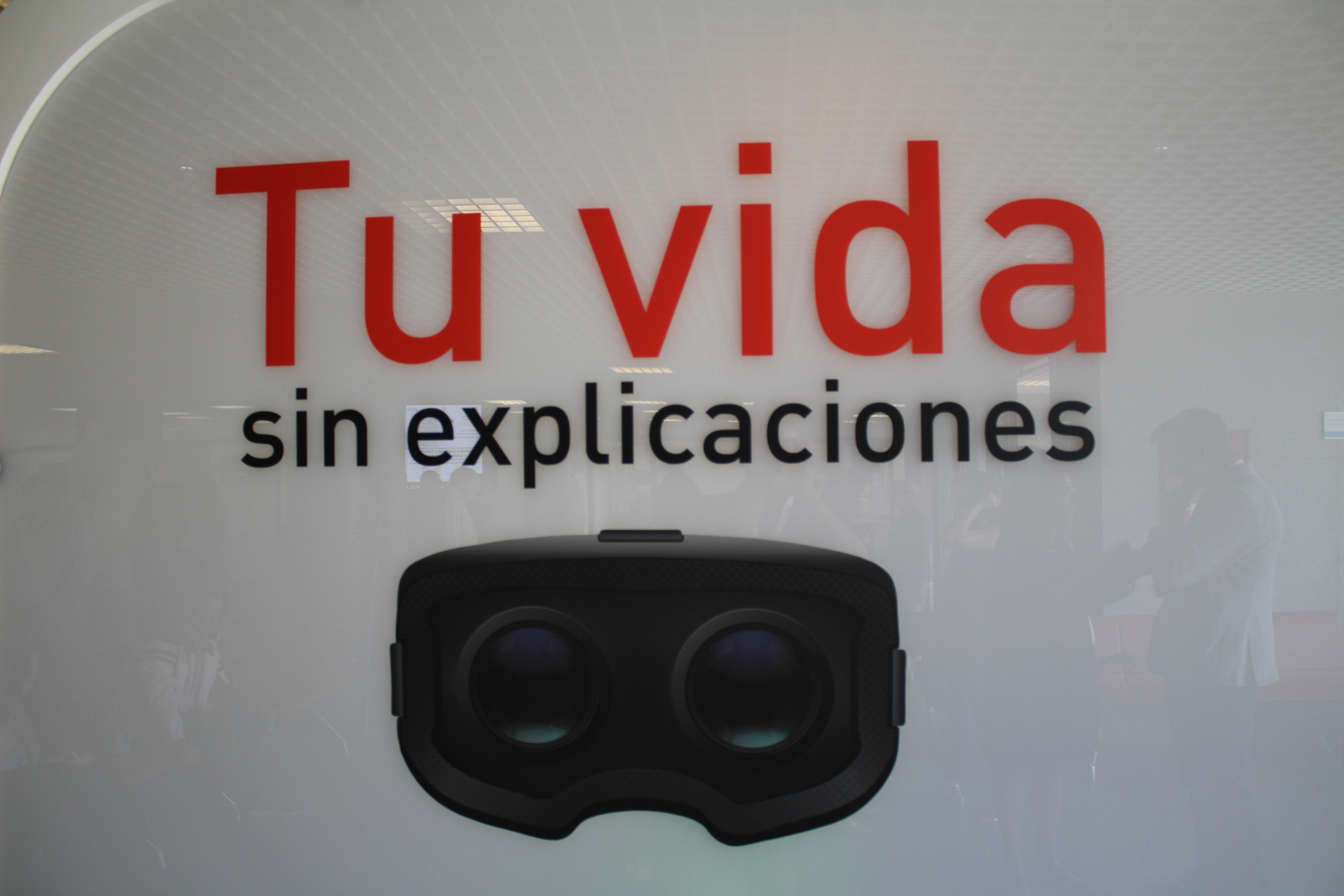 Detall de la cabina que s’instal·larà a Sant Pau Barcelona, 24 de gener de 2018.- T’imagines haver de sortir d’una piscina per ser diabètic? Doncs aquesta és una realitat a la que s’enfronten en algunes ocasions els malalts de psoriasi, una malaltia no contagiosa. A diferència d’altres malalties, que poden passar inadvertides, la psoriasi es manifesta en la pell, cosa que senyala als pacients en llocs públics. Per aquest motiu, tot i que hi ha més d’un milió d’afectats a tot l’Estat i 125 milions en tot el món, els pacients sovint han de donar explicacions sobre les seves lesions i poden tenir dificultats de relació en el seu dia a dia.Per a reduir l’estigma de les persones que pateixen psoriasi, millorar el coneixement d’aquesta malaltia i facilitar la vida dels pacients, Sant Pau acollirà els dies 30 i 31 de gener un projecte de realitat virtual portat a terme per  Acción Psoriasis i Lilly. Aquesta iniciativa, oberta a tot el públic, es situarà en el vestíbul principal de l’Hospital de Sant Pau (carrer Sant Quintí, 89 – Barcelona) de 8 a 15h.  A través d’unes ulleres de realitat virtual, l’usuari podrà formar part de la història real i quotidiana d’una persona que pateix psoriasi que assisteix a una classe de pilates i que ha d’afrontar la visibilitat de de la seva malaltia.El Servei de Dermatologia de Sant Pau és un referent mundial en l’atenció integral del pacient amb psoriasi, i inclou una unitat monogràfica de psoriasi formada per un equip multidisciplinar de dermatòlegs experts en psoriasis, reumatòlegs, infermeria i psicòlegs.Segons Santiago Alfonso, director de Acción Psoriasis, “un dels objectius de la nostra associació és normalitzar aquesta malaltia que tot i que afecta a més d’un milió de persones a tot l’Estat és poc coneguda i popularment es creu que és contagiosa. Les noves tecnologies ens ajuden a que la població entengui millor els reptes als que s’enfronten diàriament els afectats”.Amb aquesta activitat es pretén sensibilitzar a la població en general de l’impacte de la psoriasi en la societat per a desterrar la percepció errònia de que és una malaltia contagiosa i disminuir el rebuig que pateixen els afectats.Per apropar aquesta experiència el més possible a la realitat s’ha utilitzat l’estereoscòpia la que permet reproduir una situació real a través de la informació visual tridimensional amb il·lusió de profunditat, i el so binaural, que transmet una sensació de so 3D similar a la de estar físicament en el lloc on els produeixen els sons.La psoriasi és una malaltia inflamatòria crònica de la pell que provoca descamació i inflamació. En un percentatge rellevant dels casos (entre un 15 i un 30%) pot manifestar-se també en les articulacions (artritis psoriàsica). S’estima que la psoriasis afecta aproximadament a un 2,3% de la població.Sobre la psoriasis en plaques de moderada a greuLa psoriasis és una malaltia crònica i immune que apareix a la pell1. Es produeix quan el sistema immunitari envia senyals errònies que acceleren el cicle del creixement de les cèl·lules de la pell. Es calcula que afecta a 125 milions de persones en tot el món, el 20% de les quals té psoriasi de moderada a greu1,2.La psoriasi pot manifestar-se en qualsevol part del cos i està associada amb altres afeccions mèdiques importants com la diabetis i la malaltia cardíaca. La forma més freqüent de la malaltia, la psoriasi en plaques, es presenta en forma de taques rogenques cobertes amb una cap de cèl·lules mortes de la pell de color blanc platejat 1.Sobre Acción PsoriasisAcción Psoriasis (www.accionpsoriasis.org) és l’associació estatal de pacients de psoriasi i artritis psoriàsica i familiars, declarada Entitat d’Utilitat Pública. En els seus 24 anys d’existència, s’ha convertit en una de les associacions de pacients més actives i  participatives. Durant tot l’any, Acción Psoriasis organitza activitats, divulga les últimes  investigacions en tractaments i dona suport als afectats, amb l’objectiu de reivindicar els seus drets i incrementar la seva qualitat de vida.Acción Psoriasis està a Twitter i Instagram: @accionpsoriasis  a https://twitter.com/accionpsoriasis i https://www.instagram.com/accionpsoriasis. Tambés està a Facebook: https://www.facebook.com/AccionPsoriasisSobre Eli Lilly and CompanyLilly és un líder global de l’atenció sanitària que uneix passió amb descobriment per millorar la vida de les persones en tot el món. La companyia va ser fundada fa més d’un segle per un home compromès per la realització de medicaments de gran qualitat  que atenen les necessitats reals i avui Lilly segueix sent fidel a aquesta missió. En tot el món els empleats de Lilly treballen per descobrir i oferir tractaments que canvien la vida a aquells que els necessiten, milloren la comprensió de la malaltia i contribueixen en les diferents comunitats a través de l’acció social i el voluntariat.www.lilly.es Referències:1 Psoriasis media kit. National Psoriasis Foundation website. https://www.psoriasis.org/sites/default/files/for-media/MediaKit.pdf. Accessed February 23, 2017.2Psoriasis. American Academy of Dermatology website. https://www.aad.org/media-resources/stats-and-facts/conditions/psoriasis. Accessed February 23, 2017. 3 Krueger JG, Fretzin S, Suárez-Fariñas M, et al. IL-17A is essential for cell activation and inflammatory gene circuits in subjects with psoriasis. J Allergy ClinImmunol. 2012;130(1):145-54.Més informació:Hospital de la Santa Creu i Sant Pau -  Cap de PremsaAbraham del Moral: adelmoralp@santpau.cat / T. 93 553 78 30Acción PsoriasisAnna Oliva: comunicacion@accionpsoriasis.org / T. 93 280 46 22 | M. 669 958 213Lilly	Sandra Rebollo: rebollo_sandra@lilly.com / T. 91 663 50 00